Контрольная работа № 5  Найти частное решение дифференциального уравнения, удовлетворяющее данномуначальному условию.Найти общее решение дифференциального уравнения.Исследовать на сходимость числовые ряды.Найти область сходимости степенных рядов.Разложить в ряд Маклорена.Приближенно вычислить интеграл, разлагая подынтегральную функцию в степеннойряд и беря три первых ненулевых члена ряда. Оценить погрешность.Контрольная работа № 6  Теория вероятностей3. В барабане револьвера семь гнёзд, из них в пяти заложены патроны, а два оставленыпустыми. Барабан приводится во вращение, в результате чего против ствола случайнымобразом оказывается одно из гнёзд. После этого нажимается спусковой крючок. Найтивероятность того, что повторив опыт два раза, мы оба раза не выстрелим.24. Монету бросают 6 раз. Найти вероятность того, что герб выпадет хотя бы 1 раз.45. В 2 ящиках имеются радиолампы. В первом 12 ламп, одна из них нестандартная, вовтором - 10 ламп, одна из них нестандартная; из первого ящика взята одна лампа ипереложена во второй, после чего из него вынимают 1 лампу. Определить вероятностьтого, что вынута нестандартная лампа.66. Вероятность появления события в каждом из 177 опытов равна 0,9. Найти вероятностьтого, что не менее 150 опытов дадут положительный результат.87. Найти математическое ожидание дискретной случайной величины X - числа появленийсобытия A в двух независимых испытаниях, если вероятность появления события в этихиспытаниях одинакова и известно, что D(X)=0,5.108. Случайная величина X задана функцией распределения F(x) . Найти плотностьраспределения вероятностей, математическое ожидание и дисперсию случайной величины.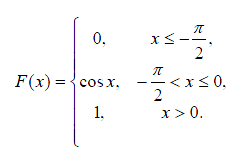 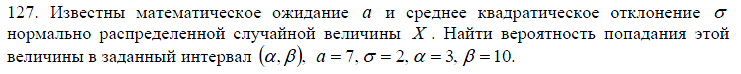 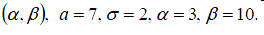 